АДМИНИСТРАЦИЯ МУНИЦИПАЛЬНОГО ОБРАЗОВАНИЯОМУТНИНСКИЙ МУНИЦИПАЛЬНЫЙ РАЙОНКИРОВСКОЙ ОБЛАСТИПОСТАНОВЛЕНИЕ18.05.2021                                                                                                        № 308г. ОмутнинскО внесении изменений в постановление администрации муниципального образования Омутнинский муниципальный районКировской области от 19.02.2021 № 126	В целях систематизации работы администрация муниципального образования Омутнинский муниципальный район Кировской области ПОСТАНОВЛЯЕТ:1. Внести в постановление администрации муниципального образования Омутнинский муниципальный район Кировской области от 19.02.2021 № 126 «Об организации летнего отдыха, оздоровления и занятости детей на территории Омутнинского района» (далее – Постановление) следующие изменения:1.1. Приложение № 2 к Постановлению изложить в новой редакции согласно приложению.2. Обнародовать настоящее постановление на информационном стенде 
и разместить на официальном Интернет-сайте муниципального образования Омутнинский муниципальный район Кировской области.3. Контроль за выполнением настоящего постановления возложить 
на заместителя главы администрации Омутнинского района по социальным вопросам Суровцеву Е.В.4. Настоящее постановление вступает в силу с момента его официального обнародования.Глава Омутнинского района          А.В. МалковПриложениеПриложение № 2УТВЕРЖДЕНпостановлением администрации муниципального образования Омутнинский муниципальный район Кировской области 
от  19.02.2021  № 126(в редакции от 18.05.2021 № 308)   ГРАФИКприема лагерей с дневным пребыванием детей действующих на территории Омутнинского района в 2021 году__________________ДатаНаименование организации24.05.2021КОГОБУ СШ с УИОП г. Омутнинска; КОГОАУ ДО ЦТТ ДТ «Кванториум» г. Омутнинска»;МКОУ ООШ д. Ежово Омутнинского района25.05.2021МКОУ СОШ № . Омутнинска; МКОУ СОШ № . Омутнинска26.05.2021МКОУ ООШ № . Омутнинска;МКОУ СОШ пос. Черная Холуница27.05.2021МКОУ СОШ № 2 с УИОП пгт Восточный 
Омутнинского района;МКОУ СОШ № 10 пос. Белореченск;МКОУ СОШ с. Залазна28.05.2021МКОУ СОШ № 4 пгт Песковка;МКОУ ООШ пос. Котчиха;МКОУ СОШ п. Лесные Поляны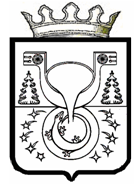 